UNIVERSIDADE FEDERAL DE GOIÁSPRÓ-REITORIA DE GRADUAÇÃO / COMISSÃO INSTITUICIONAL DE MONITORIAOBS.: 1ª) O monitor(a) deve preencher relatando atividades desenvolvidas; 2ª) Colher a assinatura do professor(a) orientador(a) e entregar no local indicado pela Unidade Acadêmica/Departamento/Setor responsável pela frequência da Monitoria até o dia 18 de cada mês.Unidade Acadêmica:Unidade Acadêmica:Unidade Acadêmica:BOLETIM DE FREQUÊNCIA E ATIVIDADES DO MÊS DE ______/2018BOLETIM DE FREQUÊNCIA E ATIVIDADES DO MÊS DE ______/2018BOLETIM DE FREQUÊNCIA E ATIVIDADES DO MÊS DE ______/2018BOLETIM DE FREQUÊNCIA E ATIVIDADES DO MÊS DE ______/2018Matrícula:Matrícula:Monitor(a):Monitor(a):Disciplina:Disciplina:DataAtividades DesenvolvidasAtividades DesenvolvidasAtividades DesenvolvidasAtividades DesenvolvidasAtividades DesenvolvidasAtividades DesenvolvidasAtividades DesenvolvidasAtividades DesenvolvidasAtividades DesenvolvidasPeríodo_______h às _____hObservação: Observação: Observação: Observação: Observação: Observação: Observação: Observação: Observação: Observação: Observação: Assinatura do Professor(a) Orientador(a)Assinatura do Professor(a) Orientador(a)Assinatura do Professor(a) Orientador(a)Assinatura do Professor(a) Orientador(a)Assinatura do Professor(a) Orientador(a)Assinatura do Monitor(a)Assinatura do Monitor(a)Assinatura do Monitor(a)Data: ________/_______/2018Data: ________/_______/2018Data: ________/_______/2018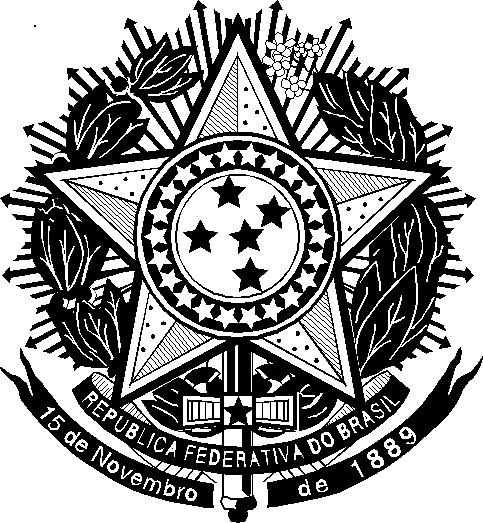 